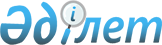 О внесении изменений в некоторые приказы Министра энергетики Республики КазахстанПриказ Министра энергетики Республики Казахстан от 25 декабря 2017 года № 471. Зарегистрирован в Министерстве юстиции Республики Казахстан 9 января 2018 года № 16191.
      ПРИКАЗЫВАЮ:
      1. Утвердить перечень некоторых приказов Министра энергетики Республики Казахстан, в которые вносятся изменения согласно приложению к настоящему приказу.
      2. Департаменту электроэнергетики и угольной промышленности Министерства энергетики Республики Казахстан в установленном законодательством Республики Казахстан порядке обеспечить:
      1) государственную регистрацию настоящего приказа в Министерстве юстиции Республики Казахстан; 
      2) в течение десяти календарных дней со дня государственной регистрации настоящего приказа направление его копии в бумажном и электронном виде на казахском и русском языках в Республиканское государственное предприятие на праве хозяйственного ведения "Республиканский центр правовой информации" для официального опубликования и включения в Эталонный контрольный банк нормативных правовых актов Республики Казахстан; 
      3) в течение десяти календарных дней после государственной регистрации настоящего приказа направление его копии на официальное опубликование в периодические печатные издания; 
      4) размещение настоящего приказа на интернет-ресурсе Министерства энергетики Республики Казахстан после его официального опубликования; 
      5) в течение десяти рабочих дней после государственной регистрации настоящего приказа в Министерстве юстиции Республики Казахстан представление в Департамент юридической службы Министерства энергетики Республики Казахстан сведений об исполнении мероприятий, предусмотренных подпунктами 2), 3) и 4) настоящего пункта.
      3. Контроль за исполнением настоящего приказа возложить на курирующего вице-министра энергетики Республики Казахстан.
      4. Настоящий приказ вводится в действие по истечении десяти календарных дней после дня его первого официального опубликования. Перечень 
некоторых приказов Министра энергетики Республики Казахстан, в которые вносятся изменения
      1. В приказе Министра энергетики Республики Казахстан от 11 февраля 2015 года № 73 "Об утверждении Правил организации технического обслуживания и ремонта оборудования, зданий и сооружений электростанций, тепловых и электрических сетей" (зарегистрированный в Реестре государственной регистрации нормативных правовых актов за № 10451, опубликованный в информационно-правовой системе "Әділет" 3 апреля 2015 года): 
      в Правилах организации технического обслуживания и ремонта оборудования, зданий и сооружений электростанций, тепловых и электрических сетей, утвержденных указанным приказом:
      часть первую пункта 4 изложить в следующей редакции:
      "4. Энергопроизводящие и энергопередающие организации на постоянной основе обеспечивают исправное состояние оборудования, зданий и сооружений, используемых, соответственно, для производства и (или) передачи электрической и (или) тепловой энергии, путем организации и проведения комплекса работ, который включает в себя:".
      2. В приказе Министра энергетики Республики Казахстан от 13 февраля 2015 года № 90 "Об утверждении Правил приемки в эксплуатацию энергообъектов электростанций, электрических и тепловых сетей после технической модернизации" (зарегистрированный в Реестре государственной регистрации нормативных правовых актов за № 10453, опубликованный в информационно-правовой системе "Әділет" 2 апреля 2015 года):
      в Правилах приемки в эксплуатацию энергообъектов электростанций, электрических и тепловых сетей после технической модернизации, утвержденных указанным приказом:
      подпункт 8) пункта 3 изложить в следующей редакции:
      "8) энергетическое оборудование – комплекс машин, установок, аппаратов, линий электропередачи, трубопроводов и вспомогательного оборудования, предназначенных для производства, преобразования, трансформации и передачи электрической и тепловой энергии.".
      3. В приказе Министра энергетики Республики Казахстан от 20 февраля 2015 года № 106 "Об утверждении Правил организации и функционирования оптового рынка электрической энергии" (зарегистрированный в Реестре государственной регистрации нормативных правовых актов за № 10531, опубликованный в информационно-правовой системе "Әділет" 9 апреля 2015 года):
      в Правилах организации и функционирования оптового рынка электрической энергии, утвержденных указанным приказом: 
      пункт 37 изложить в следующей редакции:
      "37. Рынок системных и вспомогательных услуг включает в себя услуги по передаче, диспетчеризации, регулированию и резервированию электрической энергии и мощности, обусловлен особенностями производства, передачи, потребления электрической энергии и функционирует в порядке, установленном в соответствии Законом. Системные и вспомогательные услуги оказывают и получают субъекты оптового рынка электрической энергии на основании заключаемых договоров на оказание соответствующих услуг.".
      4. В приказе Министра энергетики Республики Казахстан от 20 февраля 2015 года № 111 "Об утверждении Правил организации и функционирования розничного рынка электрической энергии, а также предоставления услуг на данном рынке" (зарегистрированный в Реестре государственной регистрации нормативных правовых актов за № 10533, опубликованный в информационно-правовой системе "Әділет" 9 апреля 2015 года):
      в Правилах организации и функционирования розничного рынка электрической энергии, а также предоставления услуг на данном рынке, утвержденных указанным приказом: 
      подпункт 4) пункта 2 изложить в следующей редакции:
      "4) электрические сети регионального уровня – совокупность подстанций, распределительных устройств и соединяющих их линий электропередачи, предназначенных для передачи электрической энергии, находящихся на балансе энергопередающей организации, эксплуатирующей электрические сети регионального уровня, либо других собственников сетей – субъектов розничного рынка электрической энергии;";
      пункт 37 изложить в следующей редакции:
      "37. Финансовые взаиморасчеты за фактически оказанные услуги по передаче электрической энергии производятся по тарифам, утвержденным уполномоченным органом, осуществляющим руководство в сферах естественных монополий, и количеству потребленной электрической энергии, включенному в фактический баланс электрической энергии за расчетный месяц.".
      5. В приказе Министра энергетики Республики Казахстан от 27 февраля 2015 года № 152 "Об утверждении Правил организации и функционирования рынка электрической мощности" (зарегистрированный в Реестре государственной регистрации нормативных правовых актов за № 10612, опубликованный 13 февраля 2016 года в газете "Казахстанская правда" № 29 (28155):
      в Правилах организации и функционирования рынка электрической мощности, утвержденных указанным приказом: 
      подпункт 14) пункта 2 изложить в следующей редакции:
      "14) уполномоченный орган – государственный орган, осуществляющий руководство в области электроэнергетики.";
      часть вторую пункта 2 изложить в следующей редакции:
      "Иные понятия и определения, использованные в настоящих Правилах, применяются в соответствии с законодательством Республики Казахстан в области электроэнергетики.";
      подпункт 4) пункта 10 изложить в следующей редакции:
      "4) поддержание в постоянной готовности систем общего первичного регулирования частоты в соответствии с требованиями, установленными законодательством Республики Казахстан в области электроэнергетики."; 
      пункты 22 и 23 изложить в следующей редакции:
      "22. При поставках поставщиком электрической энергии на оптовый рынок среднечасовой мощностью ниже суммарной величины поддержания готовности электрической мощности, установленной договором на оказание услуг по поддержанию готовности электрической мощности, на оставшуюся часть электрической мощности, за вычетом мощности генерирующих установок, находящихся в плановом, внеплановом, аварийном ремонте или в состоянии вне резерва, поставщик ежедневно формирует и подает заявку на участие в регулировании на повышение на балансирующем рынке в порядке, установленном законодательством Республики Казахстан в области электроэнергетики. Данная норма не распространяется на генерирующие единицы мощности, работающие по теплофикационному режиму.
      23. Поставщик ежедневно формирует и подает заявку на участие в регулировании на понижение на каждый час операционных суток на балансирующем рынке до величины, соответствующей величине технологического минимума генерирующих установок, указанной в ведомости технологических минимумов, в порядке, установленном законодательством Республики Казахстан в области электроэнергетики.".
      6. В приказе Министра энергетики Республики Казахстан от 20 марта 2015 года № 230 "Об утверждении Правил устройства электроустановок" (зарегистрированный в Реестре государственной регистрации нормативных правовых актов за № 10851, опубликованный в информационно-правовой системе "Әділет" 5 июня 2015 года):
      в Правилах устройства электроустановок, утвержденных указанным приказом: 
      часть первую подпункта 1) пункта 2 изложить в следующей редакции:
      "1) электроустановки – совокупность машин, аппаратов, линий и вспомогательного оборудования (вместе с сооружениями и помещениями, в которых они установлены), предназначенных для производства, преобразования, трансформации и передачи электрической энергии и преобразования ее в другой вид энергии.".
      7. В приказе Министра энергетики Республики Казахстан от 30 марта 2015 года № 248 "Об утверждении Правил функционирования автоматизированной системы коммерческого учета электрической энергии для субъектов оптового рынка электрической энергии" (зарегистрированный в Реестре государственной регистрации нормативных правовых актов за № 10957, опубликованный в информационно-правовой системе "Әділет" 20 мая 2015 года):
      в Правилах функционирования автоматизированной системы коммерческого учета электрической энергии для субъектов оптового рынка электрической энергии, утвержденных указанным приказом: 
      подпункт 2) пункта 2 изложить в следующей редакции:
      "2) технический комплекс учета электрической энергии – комплекс учета электрической энергии, по данным которого производится контроль потребления электрической энергии отдельными энергообъектами и электроустановками субъекта;";
      пункт 3 изложить в следующей редакции:
      "3. АСКУЭ является основным инструментом для получения достоверных и легитимных данных по учету электрической энергии, как за расчетный период, так и при формировании ее почасовых данных при выработке, и потреблении для взаиморасчетов на оптовом и балансирующем рынке электрической энергии. Наличие АСКУЭ субъектов является условием для доступа на оптовый рынок электрической энергии Республики Казахстан.";
      часть вторую пункта 4 изложить в следующей редакции:
      "С целью осуществления единой технической политики по учету электрической энергии при ее производстве, передаче, потреблении и во исполнение подпункта 10) пункта 1 статьи 10 Закона, техническое задание на проектирование, технический проект и программа опытно-промышленных испытаний АСКУЭ согласовываются с Системным оператором.".
      8. В приказе Министра энергетики Республики Казахстан от 31 марта 2015 года № 253 "Об утверждении Правил техники безопасности при эксплуатации электроустановок" (зарегистрированный в Реестре государственной регистрации нормативных правовых актов за № 10907, опубликованный в информационно-правовой системе "Әділет" 15 июля 2015 года):
      в Правилах техники безопасности при эксплуатации электроустановок, утвержденных указанным приказом: 
      подпункт 6) пункта 3 изложить в следующей редакции:
      "6) верхолазные работы – работы, выполняемые на высоте более 2 метров (далее – м) от поверхности земли, перекрытия или рабочего настила, над которым производятся работы непосредственно с конструкциями или оборудованием при их монтаже или ремонте. При этом основными средствами, предохраняющими работающих от падения, являются страховочная привязь и способ ее крепления;";
      подпункт 35) пункта 3 изложить в следующей редакции:
      "35) электроустановка – установка, в которой производится, преобразуется, передается, потребляется электрическая энергия;".
					© 2012. РГП на ПХВ «Институт законодательства и правовой информации Республики Казахстан» Министерства юстиции Республики Казахстан
				
      Министр энергетики 
Республики Казахстан 

К. Бозумбаев
Приложение 
к приказу Министра энергетики 
Республики Казахстан 
от 25 декабря 2017 года № 471